                    ПРИКАЗ                ___. ___. 20__ г.Об утверждении Положения об оказании платных образовательных услуг          Руководствуясь Федеральным законом от 29 декабря 2012 года                № 273-ФЗ «Об образовании в Российской Федерации», Законом Российской Федерации от 07 февраля 1992 года № 2300-1 "О защите прав потребителей", Постановлением Правительства Российской Федерации от 15 сентября 2020 года № 1441 «Об утверждении Правил оказания платных образовательных услуг»,  ПРИКАЗЫВАЮ:Утвердить Положение об оказании платных образовательных услуг, согласно Приложению.Возложить организацию исполнения настоящего приказа на руководителей общеобразовательных организаций Соль-Илецкого городского округа.Контроль за исполнением настоящего приказа возложить на главного бухгалтера О. Г. Гаврилину.Настоящий приказ вступает в силу после подписания и распространяет свои действия на правоотношения, возникшие с                 01 сентября 2022 года.Положениеоб оказании платных образовательных услугОбщие положения.Настоящее Положение разработано в соответствии с Федеральным законом от 29.12.2012 № 273-ФЗ «Об образовании в Российской Федерации», Законом Российской Федерации от 07.02.1992 № 2300-1 "О защите прав потребителей", Постановлением Правительства Российской Федерации от 15.09.2020 № 1441 «Об утверждении Правил оказания платных образовательных услуг», Уставом муниципального общеобразовательного учреждения (далее - Исполнитель).Настоящее Положение устанавливает порядок оказания платных образовательных услуг, в том числе правовые, экономические и организационные основы оказания платных образовательных услуг.Понятия, используемые в настоящем Положении:«заказчик» - физическое и (или) юридическое лицо, имеющее намерение заказать либо заказывающее платные образовательные услуги для себя или иных лиц на основании договора;«исполнитель» - муниципальное общеобразовательное учреждение;«недостаток платных образовательных услуг» - несоответствие платных образовательных услуг или обязательным требованиям, предусмотренным законом либо в установленном им порядке, или условиям договора (при их отсутствии или неполноте условий обычно предъявляемым требованиям), или целям, для которых платные образовательные услуги обычно используются, или целям, о которых исполнитель был поставлен в известность заказчиком при заключении договора, в том числе оказания их не в полном объеме, предусмотренном образовательными программами (частью образовательной программы);«обучающийся» - физическое лицо, осваивающее образовательную программу;«платные образовательные услуги» - осуществление образовательной деятельности по заданиям и за счет средств физических и (или) юридических лиц по договорам об образовании, заключаемым при приеме на обучение (далее - договор);«существенный недостаток платных образовательных услуг» - неустранимый недостаток, или недостаток, который не может быть устранен без несоразмерных расходов или затрат времени, или выявляется неоднократно, или проявляется вновь после его устранения, или другие подобные недостатки.Платные образовательные услуги не могут быть оказаны вместо образовательной деятельности, финансовое обеспечение которой осуществляется за счет бюджетных ассигнований федерального бюджета, бюджета субъектов Российской Федерации, местного бюджета. Исполнитель, осуществляющий образовательную деятельность за счет бюджетных ассигнований федерального бюджета, бюджета субъектов Российской Федерации, местного бюджета, вправе осуществлять за счет средств физических и (или) юридических лиц платные образовательные услуги, не предусмотренные установленным муниципальным заданием либо соглашением о предоставлении субсидии на возмещение затрат, на одинаковых при оказании одних и тех же услуг условиях.Размер стоимости платной образовательной услуги определяется методикой расчета цены на платные образовательные услуги в расчете на одного ученика (Приложение 1 к Приказу), исходя из реальных затрат на услугу, в соответствии с планом финансово-хозяйственной деятельности. Стоимость платной образовательной услуги должна включать затраты на заработную плату педагогического персонала, заработную плату обслуживающего персонала, начисления на выплату по оплате труда, а также расходы на создание материально-технической базы для оказания данной услуги и развития школы, приобретение учебно-дидактических и расходных материалов, коммунальных услуг.Отказ заказчика от предлагаемых ему Исполнителем платных образовательных услуг, не предусмотренных в ранее заключенном сторонами договором, не может быть причиной изменения объема и условий уже предоставляемых ему Исполнителем образовательных услуг по ранее заключенному договору.Исполнитель обязан обеспечить заказчику оказание платных образовательных услуг в полном объеме в соответствии с образовательными программами (частью образовательной программы) и условиями договора.Исполнитель вправе снизить стоимость платных образовательных услуг по договору с учетом покрытия недостающей стоимости платных образовательных услуг за счет собственных средств, в том числе средств, полученных от приносящей доход деятельности, добровольных пожертвований и целевых взносов физических и (или) юридических лиц. Основания и порядок снижения стоимости платных образовательных услуг устанавливаются локальным нормативным актом и доводятся до сведения заказчика и (или) обучающегося.Увеличение стоимости платных образовательных услуг после заключения договора не допускается, за исключением увеличения стоимости указанных услуг с учетом уровня инфляции, предусмотренного основными характеристиками федерального бюджета на очередной финансовый год и плановый период.Наполняемость групп для занятий определяется в соответствии с потребностью потребителей, но не более 25 человек в группе.Продолжительность занятий устанавливается от 30 минут до 40 минут.На оказание образовательных услуг, предусмотренных договором, составляется смета.При оказании платных образовательных услуг Исполнитель соблюдает установленный учебный план и расписание занятий, а также организует текущий контроль по качеству и количеству оказываемых платных образовательных услуг.Информация о платных образовательных услугах.Исполнитель обязан до заключения договора и в период его действия предоставлять заказчику достоверную информацию о себе и об оказываемых платных образовательных услугах, обеспечивающую возможность их правильного выбора.Исполнитель обязан довести до заказчика информацию, содержащую сведения о предоставлении платных образовательных услуг в порядке и объеме, которые предусмотрены Законом Российской Федерации «О защите прав потребителей» и Федеральным законом «Об образовании в российской Федерации».Информация, предусмотренная пунктами 2.3. и 2.4. настоящего Положения, размещается на официальном сайте и предоставляется Исполнителем в месте фактического осуществления образовательной деятельности.Порядок заключения договоров.Договор (Приложение 2 к Приказу) заключается в простой письменной форме и содержит следующие сведения:а) полное наименование Исполнителя;б) место нахождения Исполнителя;в) наименование или фамилия, имя, отчество (при наличии) заказчика, телефон заказчика и (или) законного представителе обучающегося;г) место нахождения или место жительства заказчика и (или) законного представителя обучающегося;д) фамилия, имя, отчество представителя Исполнителя, фамилия, имя, отчество (при наличии) заказчика, реквизиты документа, удостоверяющего полномочия представителя Исполнителя и заказчика;е) фамилия, имя, отчество (при наличии) обучающегося, его место жительства, телефон (указывается в случае оказания платных образовательных услуг, в пользу обучающегося, не являющегося заказчиком по договору, при наличии);ж) права, обязанности и ответственность Исполнителя, заказчика и обучающегося;з) полная стоимость образовательных услуг по договору, порядок их оплаты;и) сведения о лицензии на осуществление образовательной деятельности (наименование лицензирующего органа, номер и дата регистрации лицензии);к) вид, уровень и (или) направленность образовательной программы (часть образовательной программы определенного уровня, вида и (или) направленности);л) форма обучения;м) сроки освоения образовательной программы (продолжительность обучения) по договору (продолжительность обучения по договору);н) порядок изменения и расторжения договора;о) другие необходимые сведения, связанные со спецификой оказываемых платных образовательных услуг.3.2. Договор не может содержать условия, которые ограничивают права лиц. имеющих право на получение образования определенного уровня и направленности и подавших заявление о приеме на обучение (далее - поступающие), и обучающихся или снижают уровень предоставления им гарантий по сравнению с условиями, установленными законодательством Российской Федерации об образовании. Если условия, ограничивающие права поступающих и обучающихся или снижающие уровень предоставления им гарантий, включен в договор, такие условия не подлежат применению.3.3. Сведения, указанные в договоре, должны соответствовать информации, размещенной на официальном сайте Исполнителя в информационно-телекоммуникационной сети "Интернет" па дату заключения договора.Ответственность исполнителя и заказчика.За неисполнение либо ненадлежащее исполнение обязательств по договору Исполнитель и заказчик несут ответственность, предусмотренную договором и законодательством Российской Федерации.При обнаружении недостатка платных образовательных услуг, в том числе оказания их не в полном объеме, предусмотренном образовательными программами (частью образовательной программы), заказчик вправе по своему выбору потребовать:безвозмездного оказания образовательных услуг;соразмерного уменьшения стоимости оказанных платных образовательных услуг;возмещения понесенных им расходов по устранению недостатков, оказанных платных образовательных услуг своими силами или третьими лицами.Заказчик вправе отказаться от исполнения договора и потребовать полного возмещения убытков, если в установленный договором срок недостатки платных образовательных услуг не устранены Исполнителем. Заказчик также вправе отказаться от исполнения договора, если им обнаружен существенный недостаток оказанных платных образовательных услуг или иные существенные отступления от условий договора.Если Исполнитель нарушил сроки оказания платных образовательных услуг (сроки начала и (или) окончания оказания платных образовательных услуг и (или) промежуточные сроки оказания платной образовательной услуги) либо если во время оказания платных образовательных услуг стало очевидным, что они не будут осуществлены в срок, заказчик вправе по своему выбору:назначить Исполнителю новый срок, в течение которого она должна приступить к оказанию платных образовательных услуг и (или) закончить оказание платных образовательных услуг;поручить оказать платные образовательные услуги третьим лицам за разумную цену и потребовать от Исполнителя возмещения понесенных расходов;потребовать уменьшения стоимости платных образовательных услуг;расторгнуть договор.Заказчик вправе потребовать полного возмещения убытков, причиненных ему в связи с нарушением сроков начала и (или) окончания оказания платных образовательных услуг, а также в связи с недостатками платных образовательных услуг.По инициативе Исполнителя договор может быть расторгнут в одностороннем порядке в следующем случае:применение к обучающемуся, достигшему возраста 15 лет, отчисления как меры дисциплинарного взыскания;просрочка оплаты стоимости платных образовательных услуг;невозможность надлежащего исполнения обязательств по оказанию платных образовательных услуг вследствие действий (бездействия) обучающегося.Перечень платных образовательных услугОбразовательные и развивающие услуги:программа «Ступеньки к школе».Содержание и организация образовательного процессаРежим занятий устанавливается в соответствии с учебным планом. Занятия по оказанию платных образовательных услуг проводятся в течение установленного времени, согласно расписанию.Комплектование групп начинается не ранее 15 августа каждого учебного года.Общее руководство деятельностью учителей и обучающихся, получающих платные образовательные услуги, возлагается на директора.Организация и контроль за оказанием платных образовательных услуг возлагается на заместителя руководителя в соответствии со штатным расписанием и должностными инструкциями.Руководство деятельностью учителей и обучающихся, получающих платные образовательные услуги, возлагается на заместителя руководителя. Ежегодно администрация исполнителя предоставляет на педагогическом совете школы итоги маркетинговых исследований социального запроса родителей на платные образовательные услуги. Рассматриваются учебный план, режим занятий, ПФХД платных образовательных услуг, стоимости одного часа.Допускается использование учителями, ведущими занятия по платным образовательным услугам, наглядных пособий и средств обучения Исполнителя.Порядок расходования средств, полученных за предоставление платных образовательных услугСредства за оказание платных образовательных услуг перечисляются на лицевой счет учреждения по мере исполнения услуг в безналичной форме и расходуются согласно плану финансово-хозяйственной деятельности. Контроль за расходованием средств, полученных от ведения платных услуг осуществляет директор Исполнителя.Доходы от платных образовательных услуг распределяются следующим образом: 70% от собранной ежемесячной суммы идут на развитие материально-технической базы и иные нужды образовательной организации, 30% на выплату заработной платы и на начисления по оплате труда.Размер заработной платы педагогического персонала ежегодно определяется в соответствии со штатным расписанием и тарификацией по оказанию платных образовательных приказом директора и отражается в трудовом договоре.Расход средств на развитие материально-технической базы и иные нужды осуществляется в соответствии с Положением о закупках товаров, работ, услуг для нужд Исполнителя.  Контроль предоставления платных образовательных услугКонтроль за организацией и качеством оказания платных образовательных услуг, а также за соответствием действующему законодательству нормативных актов и приказов, выпущенных руководителем по вопросам организации предоставления платных образовательных услуг, осуществляют в пределах своей компетенции:образовательная организация;государственные органы и организации, на которые в соответствии с законами и иными правовыми актами Российской Федерации возложена проверка деятельности муниципальных образовательных учреждений.Учет занятий и посещение занятой учащимися осуществляется учителем по оказанию платных образовательных услуг в специальном журнале. Контроль осуществляет лицо, назначенное ответственным за оказание платных образовательных услуг.                                          Приложение 1                                                                  к Положению об  оказании                                                                         платных образовательных услугМетодика расчетацены на платные образовательные услуги в расчете на одного ученика 1. Общие положения1.1. Методика расчета цены на платные образовательные услуги, оказываемые общеобразовательным учреждением (далее – школа) на платной основе (далее - Методика), разработана в соответствии с Бюджетным  кодексом Российской Федерации, Гражданским кодексом  Российской Федерации, Налоговым кодексом  Российской Федерации, Законом Российской Федерации  "Об образовании", Законом  Российской Федерации  "О защите прав потребителей",  Федеральным  законом  "О бухгалтерском учете", постановлением  Правительства Российской Федерации  "Об утверждении Правил оказания платных образовательных услуг"; письмом Министерства образования Российской Федерации  "Об организации платных дополнительных образовательных услуг". 1.2. Действие настоящей Методики определяет порядок расчета цен на платные образовательные услуги в школе.1.3. Данная Методика предназначена для:введения механизма формирования цен на платные образовательные услуги, оказываемые школой;обеспечения возможности планирования финансово-экономических показателей, мониторинга их выполнения;обеспечения условий для окупаемости затрат школы на оказание платных образовательных услуг сверх образовательных программ, определяющих статус образовательного учреждения;сочетания экономических интересов школы и потребителей услуг.1.4. Цены на платные образовательные услуги рассчитываются на основе экономически обоснованной себестоимости услуг с учетом необходимости уплаты налогов и сборов, а также с учетом возможности развития и совершенствования образовательного процесса и материальной базы школы1.5. Основные понятия и определения, используемые в Методических рекомендациях:Потребитель - организация или гражданин, имеющие намерение заказать, либо заказывающие платные дополнительные образовательные услуги для себя или несовершеннолетних граждан, либо получающие образовательные услуги лично.Исполнитель - школа, оказывающая платные дополнительные образовательные услуги по реализации дополнительных образовательных программ.Платные образовательные услуги - услуги, предоставляемые исполнителем, такие, как обучение по дополнительным образовательным программам, преподавание специальных курсов и циклов дисциплин, репетиторство и другие услуги, не предусмотренные соответствующими образовательными программами и государственными образовательными стандартами.Основной персонал школы - персонал, непосредственно оказывающий платные образовательные услуги.Средства на развитие материальной базы школы (прибыль) - это сумма средств, направляемых на развитие материальной базы и совершенствование образовательного процесса, которая устанавливается руководителем школы самостоятельно, исходя из потребности.Цена образовательной услуги - это сумма денежных средств, которую уплачивает потребитель за предоставляемую исполнителем услугу.
2. Основные положения по расчету затрат на платные образовательные услуги2.1. Формирование цены на платные образовательные услуги основано на принципе полного возмещения затрат школы на оказание платных образовательных услуг, при котором цена складывается на основе стоимости, затраченных на ее осуществление ресурсов.2.2. При расчете цены услуги на одного обучающегося количество потребителей данного вида платных образовательных услуг определяется посредством:- максимально возможного количества обучающихся по данному виду платных образовательных услуг, рассчитанного в соответствии с наполняемостью (групп, классов и т.д.) школы;- планируемого количества обучающихся по данному виду платных образовательных услуг;- количества обучающихся в предшествующем периоде.2.4. Себестоимость образовательной услуги в расчете на одного потребителя (Су n) определяется как частное от деления общей суммы затрат по соответствующему виду платных образовательных услуг к общему количеству потребителей данного вида платных образовательных услуг (К):    Су n = Су / К                                                    2.5. Цена на платную дополнительную образовательную услугу (Цу) определяется по формуле:    Цу = Су + Ну + Ср,                                                где:Су - себестоимость услуги;Ну - налоги на услугу (налог на добавленную стоимость согласно действующему законодательству Российской Федерации);Ср - средства на развитие материальной базы. Принимаются в размере до 20% от себестоимости платной образовательной услуги.Цена единицы образовательной услуги в расчете на одного потребителя определяется как частное от деления цены на платную образовательную услугу (Цу) к общему количеству потребителей данного вида платных образовательных услуг (К).3. Расчет себестоимости платных образовательных услуг.3.1. Для расчета себестоимости платных образовательных услуг (Су) затраты рекомендуется группировать в соответствии с их экономическим содержанием по следующим укрупненным элементам - прямые (Рпр) и косвенные (Ркосв):    Су = Рпр + Ркосв                                                    3.1.1. К прямым расходам относятся затраты, непосредственно связанные с оказанием платной образовательной услуги и потребляемые в процессе ее оказания согласно Налоговому кодексу Российской Федерации:1) расходы на оплату труда персонала, участвующего в процессе производства товаров, выполнения работ, оказания услуг. Данные затраты учитываются по экономической классификации расходов бюджетов Российской Федерации.Заработная плата работников школы включает:- базовую часть;- надбавки и доплаты в соответствии с нормативными правовыми актами Российской Федерации, регулирующими вопросы оплаты труда.1.1. Заработная плата педагогов:    ЗП = СТчас x Кчас, где:                                             ЗП - заработная плата педагога в месяц;СТчас - заработная плата в час (для расчета рекомендуется размер средней заработной платы в час принимать равным 1-2 средним заработным платам в час работников) Кчас - количество часов в месяц, в течение которых оказывается платная образовательная услуга.1.2. Заработная плата обслуживающего персонала:    ЗО = ТСчас x Кчас, где:                                             ЗО - заработная плата обслуживающего персонала в месяц;ТСчас - тарифная ставка обслуживающего персонала, занятого на обеспечении платной образовательной услуги, в час;Кчас - количество часов в месяц, в течение которых оказывается платная образовательная услуга.2) начисления на оплату труда (НЗ) в соответствии с законодательством РФ составляют 30,2%:НЗ = (ЗП + ЗО) x 30,2%                                         Данные затраты учитываются по экономической классификации расходов бюджетов Российской Федерации;3) материальные затраты (Мз) определяются в соответствии с Налоговым кодексом Российской Федерации, в которые входят расходы на приобретение инвентаря, приборов, лабораторного оборудования и других расходных материалов, используемых непосредственно в процессе оказания платной образовательной услуги и не являющихся амортизируемым имуществом. Данные затраты учитываются по экономической классификации расходов бюджетов Российской Федерации.Материальные затраты рассчитываются на основе фактических данных за предшествующий период, а при отсутствии данного вида услуг в предшествующем периоде можно использовать планово-нормативный показатель;4) сумма начисленной амортизации оборудования, непосредственно связанного с оказанием платной образовательной услуги. Данные затраты учитываются по экономической классификации расходов бюджетов Российской Федерации.Учет доходов и расходов по амортизируемому имуществу ведется по каждому объекту.Сумма амортизации за год n-го вида оборудования, используемого непосредственно для оказания платной образовательной услуги (Саn), определяется по формуле:    Саn = Бсn / Сиn,                                                    где:Бсn - балансовая стоимость n-го вида оборудования;Сиn - установленный максимальный срок использования n-го вида оборудования.Прямые расходы (Рпр) рассчитываются по формуле:    Рпр = ЗП + ЗО + НЗ + Мз + Сам                                 3.1.2. К косвенным расходам (Ркосв) в соответствии с Налоговым кодексом Российской Федерации относятся те виды затрат, которые необходимы для оказания платных образовательных услуг, но которые нельзя включить в себестоимость методом прямого счета.Косвенными расходами при оказании платных образовательных услуг являются:1) хозяйственные расходы (Рх) (расходы на приобретение предметов снабжения, инвентаря, в том числе канцелярских товаров, справочной литературы, картриджей, бумаги, если в ходе обучения будет выдаваться раздаточный материал, закладываются расходы на его размножение и оплату услуг, включая затраты на текущий ремонт), коммунальные расходы, арендная плата на помещения, здания и сооружения определяются по фактическим данным предшествующего года либо в случае недостаточного ресурсного обеспечения или отсутствия данных - в соответствии с планом работы на будущий год; 4) амортизация зданий, сооружений и других основных средств, непосредственно не связанных с оказанием платных образовательных услуг (Аз). Данные затраты учитываются по экономической классификации расходов бюджетов Российской Федерации;5) прочие расходы (Рпроч) также определяются по фактическим данным предшествующего года либо в случае недостаточного ресурсного обеспечения или отсутствия данных - в соответствии с планом работы на будущий год. Данные затраты учитываются по экономической классификации расходов бюджетов Российской Федерации.Величина косвенных расходов определяется по формуле:    Ркосв = Рх + Аз + Рпроч,                                           где:Ркосв - величина косвенных расходов, включаемых в себестоимость платных образовательных услуг;Рх - хозяйственные расходы;Аз - расходы по амортизации зданий, сооружений и других основных средств, непосредственно не связанных с оказанием платных образовательных услуг;Рпроч - прочие расходы.Затраты на теплоснабжение, горячее и холодное водоснабжение, водоотведение рассчитываются исходя из тарифов на одного учащегося.В себестоимость конкретной n-й платной образовательной услуги косвенные расходы могут быть включены пропорционально какой-либо распределительной базе.Фактические расходы бюджета на покрытие затрат на электроснабжение, амортизацию зданий, налог на имущество, налог на загрязнение окружающей среды, услуги связи по школе, берутся пропорционально количеству детей, занимающихся в группе, получающей платные образовательные услуги (КГ) и с учетом коэффициента использования здания и оборудования при оказании платных образовательных услуг (Кисп принимается равным 0,1).4. Налогообложение при оказании платных образовательных услугРазмер налоговых платежей, учитываемых в расчетах цены, определяется действующим налоговым законодательством (федеральным, региональным и местным).1. Общеобразовательным учреждениям предоставляются налоговые льготы по следующим видам налогов:1) по налогу на прибыль организаций;2) транспортный налог;3) по налогу на добавленную стоимость.2. На основании Налогового кодекса Российской Федерации от уплаты налога на добавленную стоимость (вне зависимости от того, на какие цели направлен доход, полученный от оказания этих услуг) освобождаются доходы от оказания услуг:- по проведению занятий с несовершеннолетними детьми в кружках, секциях (включая спортивные) и студиях;- по проведению некоммерческими образовательными организациями учебно-производственного (по направлениям основного и дополнительного образования, указанным в лицензии) или воспитательного процесса.Обязательным условием предоставления освобождения от уплаты налога на добавленную стоимость является ведение школой раздельного учета по операциям, облагаемым и не облагаемым этим налогом.Если в процессе оказания платных образовательных услуг производится реализация учебной литературы, то данная услуга облагается налогом на добавленную стоимость по ставке 10%.                                           Приложение 2                                                                  к Положению об  оказании                                                                          платных образовательных услугДоговор на оказание платных образовательных услуг «__» _______________20__ г.(Наименование учреждения) на основании лицензии № ____________на осуществление образовательной деятельности, выданной Министерством образования Оренбургской области на срок - бессрочно, в лице директора школы  (Ф. И. О.), действующего на основании Устава школы,  с одной стороны, и __________________________________________________________________, наименование (фамилия, имя, отчество (при наличии)) заказчика ____________________________________________________________________________________________________________________________________,место нахождения (место жительства) заказчика, телефон заказчика действующего на основании ____________________________________________________________________________________________________________________________________реквизиты документа, удостоверяющего полномочия представителя заказчика(в дальнейшем - Заказчик) и __________________________________________________________________, фамилия, имя, отчество (при наличии) обучающегося __________________________________________________________________,место жительства, телефон обучающегося(в дальнейшем - Обучающийся), с другой стороны, совместно именуемые «Стороны», заключили в соответствии с Гражданским кодексом Российской Федерации, Законом Российской Федерации «О защите прав потребителей», Федеральным законом «Об образовании в Российской Федерации», а также Правилами оказания платных образовательных услуг, утвержденными постановлением Правительства Российской Федерации от 15 сентября 2020 г. № 1441 «Об утверждении Правил оказания платных образовательных услуг», настоящий договор о нижеследующем:Предмет договора1.1. Исполнитель предоставляет, а Заказчик оплачивает платные образовательные услуги, наименование и количество которых определено в приложении, являющемся неотъемлемой частью настоящего договора. Наименование вида, уровня и (или) направленности образовательной программы (части образовательной программы) – (наименование платных услуг).Форма обучения – очная.Сроки освоения образовательной программы (продолжительность обучения) - __ месяцев.Права Исполнителя, Заказчика, ОбучающегосяИсполнитель вправе: 2.1. Снизить стоимость платных образовательных услуг по договору с учетом покрытия недостающей стоимости платных образовательных услуг за счет собственных средств Исполнителя, в том числе средств, полученных от приносящей доход деятельности, добровольных пожертвований и целевых взносов физических и (или) юридических лиц. 2.2. Отказать Заказчику и Обучающемуся в заключение договора на новый срок по истечении действия настоящего договора, если Заказчик, Обучающийся в период его действия допускали нарушения, предусмотренные гражданским законодательством и настоящим договором и дающие Исполнителю право в одностороннем порядке отказаться от исполнения договора. 2.3. Заказчик вправе требовать от Исполнителя предоставления информации: по вопросам, касающимся организации и обеспечения надлежащего исполнения услуг, предусмотренных разделом 1 настоящего договора, образовательной деятельности Исполнителя и перспектив ее развития; об успеваемости, поведении, отношении Обучающегося к учебе и его способностях в отношении обучения по отдельным учебным предметам. Заказчик и Обучающийся, надлежащим образом исполнившие свои обязательства по настоящему договору, имеют преимущественное право на заключение договора на новый срок по истечении срока действия настоящего договора.2.4. Обучающийся вправе: обращаться к работникам Исполнителя по всем вопросам деятельности образовательной организации; получать полную и достоверную информацию об оценке своих знаний и критериях этой оценки; пользоваться имуществом Исполнителя, необходимым для обеспечения образовательной деятельности, во время занятий, предусмотренных расписанием.Обязанности ИсполнителяИсполнитель обязан: 3.1. Организовать и обеспечить Заказчику надлежащее исполнение услуг, предусмотренных разделом 1 настоящего договора, в полном объеме в соответствии с образовательными программами (частью образовательной программы) и условиями договора. 3.2. Предоставлять Заказчику достоверную информацию о себе и об оказываемых платных образовательных услугах, обеспечивающую возможность их правильного выбора. 3.3. Довести до сведения Заказчика информацию, содержащую сведения о предоставлении платных образовательных услуг в порядке и объеме, которые предусмотрены Законом Российской Федерации «О защите прав потребителей» и Федеральным законом «Об образовании в Российской Федерации». Обеспечить соответствие сведений, указанных в настоящем договоре, информации, размещенной на официальном сайте образовательной организации в сети «Интернет» на дату заключения настоящего договора. 3.4. Обеспечить для оказания платных образовательных услуг условия, соответствующие требованиям, установленным федеральными государственными образовательными стандартами общего образования к условиям реализации соответствующих образовательных программ.3.5 Заказчик вправе потребовать полного возмещения убытков, причиненных ему в связи с нарушением сроков начала и (или) окончания оказания платных образовательных услуг, а также в связи с недостатками платных образовательных услуг.3.6. Во время оказания платных образовательных услуг проявлять уважение личности Обучающегося, оберегать его от всех форм физического и психологического насилия, обеспечить условия укрепления нравственного, физического и психологического здоровья, эмоционального благополучия Обучающегося с учетом его индивидуальных особенностей.3.7. Сохранить место за Обучающимся (в системе оказываемых общеобразовательной организацией платных образовательных услуг) в случае его болезни, лечения, карантина, отпуска родителей, каникул и в других случаях пропуска занятий по уважительным причинам.3.8. Уведомить Заказчика о нецелесообразности оказания Обучающемуся образовательных услуг в объеме, предусмотренном разделом 1 настоящего договора, вследствие его индивидуальных особенностей, делающих невозможным или педагогически нецелесообразным оказание данных услуг. 3.9. Довести до сведения Заказчика и (или) Обучающегося информацию о принятии Исполнителем локального нормативного акта, устанавливающего основания и порядок снижения стоимости платных образовательных услуг, в том числе путем размещения в сети «Интернет» в сроки, установленные законодательством. Обязанности Заказчика4.1. Своевременно вносить плату за предоставленные услуги, указанные в разделе 1 настоящего договора. 4.2. При поступлении Обучающегося в общеобразовательную организацию и в процессе его обучения своевременно предоставлять все необходимые документы, предусмотренные уставом общеобразовательной организации. 4.3. Незамедлительно сообщать руководителю Исполнителя об изменении контактного телефона и места жительства. 4.4. Извещать руководителя Исполнителя об уважительных причинах отсутствия Обучающегося на занятиях. 4.5. По просьбе Исполнителя приходить для беседы при наличии претензий Исполнителя к поведению Обучающегося или его отношению к получению платных образовательных услуг.4.6. Проявлять уважение к педагогам, администрации и техническому персоналу Исполнителя. 4.7. Возмещать ущерб, причиненный Обучающимся имуществу Исполнителя в соответствии с законодательством Российской Федерации. 4.8. Обеспечить Обучающегося за свой счет предметами, необходимыми для надлежащего исполнения Исполнителем обязательств по оказанию платных образовательных услуг, в количестве, соответствующем возрасту и потребностям Обучающегося. 4.9. В случае выявления заболевания Обучающегося (по заключению медицинской организации либо медицинского работника Исполнителя) освободить Обучающегося от занятий и принять меры по его выздоровлениюОплата услуг5.1. Стоимость одного часа образовательных услуг по настоящему договору составляет – __ рублей __ коп. (Сумма прописью) Увеличение стоимости платных образовательных услуг после заключения настоящего договора не допускается, за исключением увеличения стоимости указанных услуг с учетом уровня инфляции, предусмотренного основными характеристиками федерального бюджета на очередной финансовый год и плановый период. 5.2. Заказчик – ежемесячно в рублях оплачивает платные образовательные услуги за фактически посещаемые часы, согласно табелю учета посещаемости детей образовательного учреждения. 5.3. Оплата производится не позднее 15 числа каждого месяца в безналичном порядке по реквизитам Исполнителя, указанным в настоящем договоре.Ответственность за неисполнение или ненадлежащее исполнение обязательств по настоящему договору6.1. За неисполнение либо ненадлежащее исполнение обязательств по настоящему договору Исполнитель и Заказчик несут ответственность, предусмотренную настоящим договором и законодательством Российской Федерации. 6.2. Заказчик при обнаружении недостатка платных образовательных услуг, в том числе оказания их не в полном объеме, предусмотренном образовательными программами (частью образовательной программы), вправе по своему выбору потребовать: а) безвозмездного оказания образовательных услуг; б) соразмерного уменьшения стоимости оказанных платных образовательных услуг; в) возмещения понесенных им расходов по устранению недостатков оказанных платных образовательных услуг своими силами или третьими лицами. 6.3. Заказчик вправе отказаться от исполнения договора и потребовать полного возмещения убытков, если в течение двух недель недостатки платных образовательных услуг не устранены Исполнителем. 6.4. Заказчик вправе отказаться от исполнения договора, если им обнаружен существенный недостаток оказанных платных образовательных услуг или иные существенные отступления от условий договора. 6.5. Заказчик вправе в случае, если Исполнитель нарушил сроки оказания платных образовательных услуг (сроки начала и (или) окончания оказания платных образовательных услуг и (или) промежуточные сроки оказания платной образовательной услуги) либо если во время оказания платных образовательных услуг стало очевидным, что они не будут осуществлены в срок, по своему выбору: а) назначить Исполнителю новый срок, в течение которого Исполнитель должен приступить к оказанию платных образовательных услуг и (или) закончить оказание платных образовательных услуг;б) поручить оказать платные образовательные услуги третьим лицам за разумную цену и потребовать от Исполнителя возмещения понесенных расходов; в) потребовать уменьшения стоимости платных образовательных услуг; г) расторгнуть договор. 6.6. Заказчик вправе потребовать полного возмещения убытков, причиненных ему в связи с нарушением сроков начала и (или) окончания оказания платных образовательных услуг, а также в связи с недостатками платных образовательных услуг. Порядок изменения и расторжения договора7.1. Условия, на которых заключен настоящий договор, могут быть изменены либо по соглашению сторон, либо в соответствии с действующим законодательством Российской Федерации.7.2. Все изменения и дополнения к настоящему договору должны быть совершены в письменной форме и подписаны уполномоченными представителями Сторон. 7.3. Настоящий договор может быть расторгнут по соглашению сторон. По инициативе одной из сторон договор может быть расторгнут по основаниям, предусмотренным действующим законодательством Российской Федерации. 7.4. Исполнитель вправе в одностороннем порядке расторгнуть настоящий договор в случае: применения к Обучающемуся, достигшему возраста 15 лет, меры дисциплинарного взыскания в виде отчисления; установления нарушения порядка приема в осуществляющую образовательную деятельность организацию, повлекшего по вине Обучающегося его незаконное зачисление в эту образовательную организацию; просрочки оплаты стоимости платных образовательных услуг  в течение двух недель если надлежащее исполнение обязательства по оказанию платных образовательных услуг стало невозможным вследствие действий (бездействия) Обучающегося после двух предупреждений.Срок действия договора и другие условия8.1. Настоящий договор вступает в силу со дня его заключения Сторонами и действует до «__» ____ 20__ г. 8.2. Договор составлен в двух экземплярах, имеющих равную юридическую силу, по одному для каждой Стороны. 8.3. Стороны обязуются письменно извещать друг друга о смене реквизитов, адресов и иных существенных изменениях. 8.4. Все споры и разногласия, которые могут возникнуть при исполнении условий настоящего договора, Стороны будут стремиться разрешать путем переговоров. 8.5. Споры, не урегулированные путем переговоров, разрешаются в судебном порядке, установленном законодательством Российской Федерации. 8.6. Ни одна из Сторон не вправе передавать свои права и обязанности по настоящему договору третьим лицам без письменного согласия другой Стороны. 8.7. При выполнении условий настоящего договора, Стороны руководствуются законодательством Российской Федерации                                           Приложение 3                                                                  к Положению об  оказании                                                                          платных образовательных услугСтоимость платных образовательных услуг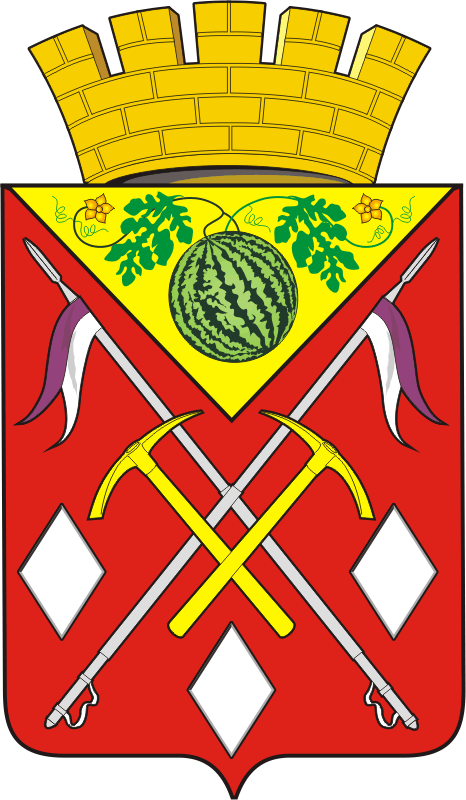 АДМИНИСТРАЦИЯМУНИЦИПАЛЬНОГО ОБРАЗОВАНИЯСОЛЬ-ИЛЕЦКИЙ ГОРОДСКОЙ ОКРУГ  ОРЕНБУРГСКОЙ ОБЛАСТИУПРАВЛЕНИЕ ОБРАЗОВАНИЯ461505, Оренбургская область, Соль-Илецкий район,г. Соль-Илецк, ул. Уральская, дом 43.тел.8 (35336) 2-70-39, факс: 8(35336) 2-70-39              И. О. начальника                                 	      Е. К. Никитина                                И. О. начальника                                 	      Е. К. Никитина                                И. О. начальника                                 	      Е. К. Никитина                  Приложение к приказу управления образования администрации муниципального образования Соль-Илецкий городской округ Оренбургской области от «____» _______2022 г. №_____Исполнитель:  Заказчик _______________________________________________________________________________________(Ф.И.О.)Паспорт  серия _______   № _____________________выдан _______________________________________________________________________________________адрес места жительства  ______________________________________________________________________контактный телефон ___________________________Директор ___________/ (Ф. И. О.).М.П._______________ / ____________                                    (подпись)                               Наполняемость группыСтоимость 1 часа, руб.Ступеньки детстваСтупеньки детстваДо 20 человек108,00